Nilo Nationality – Filipino CitizenPOSITION DESIRED:STORE KEEPER/WAREHOUSINGOBJECTIVESTo avoid over and under-stocking of materials.To maintain systematic records of materialsTo protect materials from losses or damages.To minimize the storage costs of materials.To check the stock periodically.DUTIESANDRESPONSIBILITIESReceives and inspects all incoming materials and reconciles with purchase orders; processes and distributes documentation with purchase orders; reports, documents and tracks damages and discrepancies on order received.Receives and stores documents and confidential files; maintains record of approved document and confidential file destruction.Maintains the warehouse, records area and stores area in a neat and orderly manner.Requisition,receive,stockandissuematerials,supplies,tools,partsandequipmentutilizingacomputerpurchasingand inventorycontrolsystem.Verifyarticlesagainstpurchaseordersorpackinglistsandcountandinspectmaterialsfordamageordefects.Issuematerials,supplies,tools,partsandequipment,obtainingproperrecordsandrequisitions.Performweeklycyclecounts,quarterlyinventory,mid-yearinventory,year-endinventoryandphysicalinventoryandprepareyear-endinventoryreports.SKILLSShielded Metal Arc WeldingBuilding Wiring InstallationComputer Literate in Microsoft Outlook, Word and Excel.Internet savvyConversant in-doing email and correspondenceReport preparation based on evaluated documents.WORK HISTORYAXAL Arabia Construction Company	Dammam, Saudi ArabiaStore keeper  (Civil Dept.)	January 28, 2014 – April 20, 2016Store keeper  (MEP Dept.)	April01, 2011 – December 2, 2013ASIA PRO AGENCY	Dangcagan, Bukidnon PhilippinesPlantation (Harvester)	June 2007 – July 2008Del Monte Philippines Inc. (DMPI)	Bugo, Cagayan de Oro, City PhilippinesWarehouse (Incoming&Outgoing) 	August 1, 2000 - September 19, 2005TRAINING BACKGROUNDParañaqueSkills Training Center (TESDA)	Parañaque City, PhilippinesBuilding Wiring Installation (Completed) 	December 16, 2010CertificateParañaque Skills TrainingCenter (TESDA)	Parañaque City, PhilippinesSMAW Welder (Completed) 	December 18, 2009CertificateEDUCATIONSanto Niño High School	Dangcagan, Bukidnon PhilippinesSecondary Course (Graduated)	June 5, 1995 - March 26, 1996PERSONAL DATA:Date of Birth – November 24, 1976Gender – Male Marital Status – SingleLanguages – English (Can speak Arabic)Job Seeker First Name / CV No: 1716306Click to send CV No & get contact details of candidate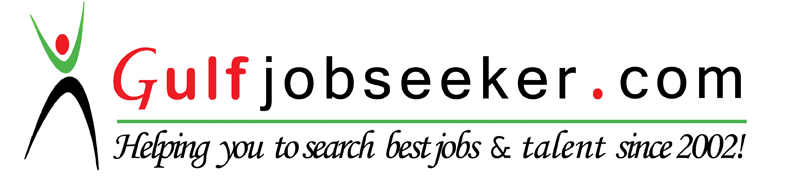 